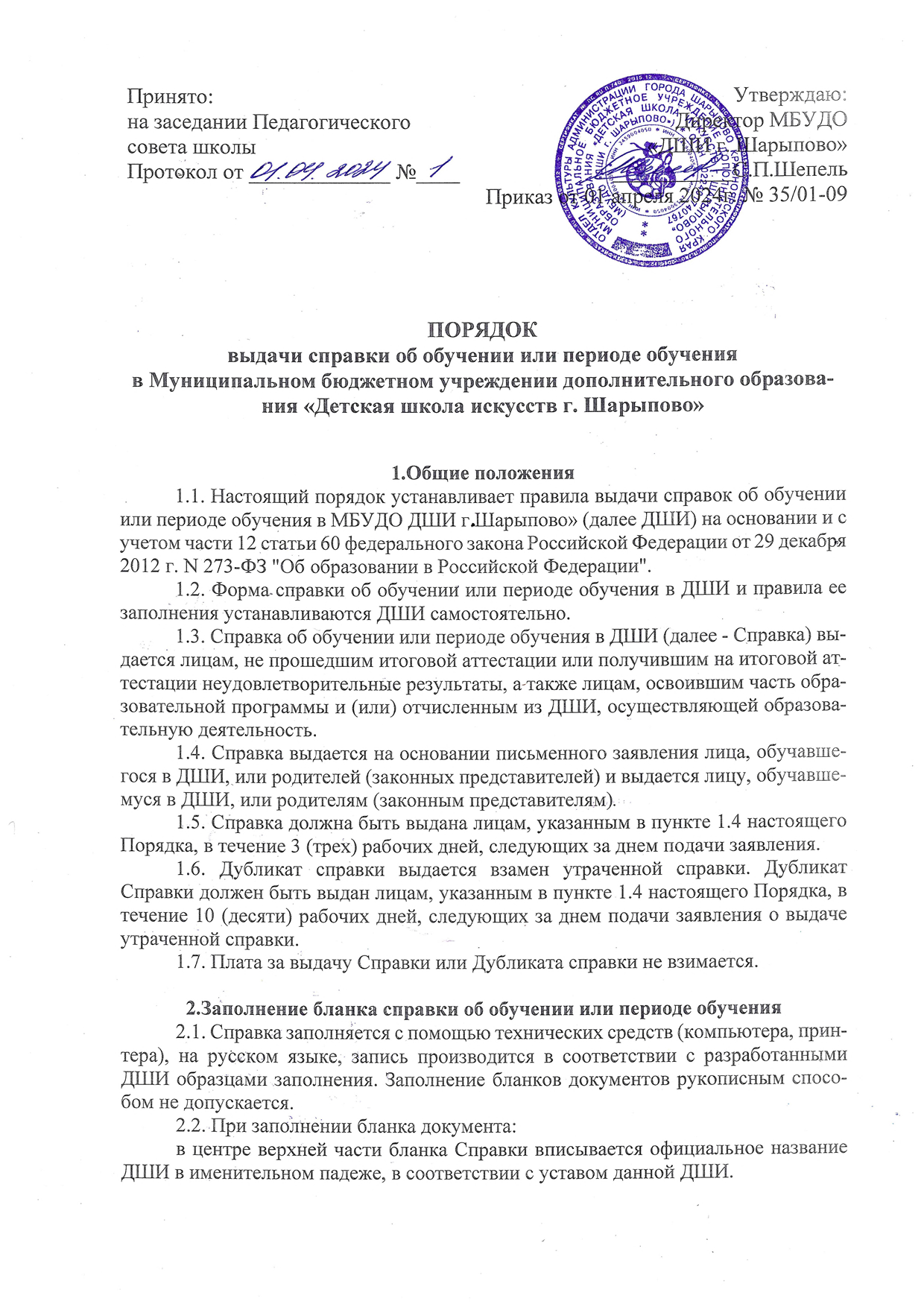 Ниже, с левой стороны ставится регистрационный номер по книге регистрации документов, указываются наименование города (населенного пункта), в котором находится ДШИ, и дата выдачи документа в формате хх.хх.хххх.Ниже, посередине вписываются фамилия, имя и отчество лица, обучавшегося в ДШИ, данные пишутся полностью в именительном падеже в соответствии с записью в паспорте или свидетельстве о рождении.На оборотную сторону справки вносятся данные, которые  заполняются по усмотрению ДШИ (сроки обучения, наименование образовательной программы, наименования предметов, оценки и т.д.). При этом, предметы, сданные обучающимся на оценку «неудовлетворительно» или предметы по которым обучающийся не был аттестован при промежуточной аттестации, в Справку не вносятся.После записей всех изученных предметов указывается номер и дата приказа об отчислении в следующей редакции «Приказ об отчислении от …..№ …..». Причина отчисления не указывается.В нижней части бланк документа подписывается руководителем ДШИ, иными лицами на усмотрение ДШИ. На месте, отведенном для печати - "М.П.", ставится печать.2.3. Регистрационный номер дубликатов Справок и дата их выдачи указываются по книгам регистрации выдаваемых дубликатов.2.4. В дубликаты справок вносятся записи в соответствии с данными, хранящимися в личном деле обучающегося, утратившего справку.2.5. При заполнении дубликатов Справок следует руководствоваться требованиями настоящего Порядка, регламентирующими порядок заполнения оригиналов справок.3. Регистрация выданных справокДля регистрации выдаваемых Справок в ДШИ ведутся специальные книги (книги регистрации), в которые заносятся следующие данные: порядковый регистрационный номер; фамилия, имя и отчество лица, получившего Справку; дата выдачи Справки; наименование образовательной  программы; номер приказа об отчислении; подпись руководителя, иных лиц ДШИ, выдающей Справку; подпись лица, получившего Справку. 3.2. Книги регистрации выданных Справок прошнуровываются, пронумеровываются, скрепляются печатью ДШИ и хранятся как документы строгой отчетности. Копии выданных Справок в одном экземпляре подлежат хранению в установленном порядке в архиве ДШИ в личном деле обучающегося.Приложение № 1                                                                                                 СПРАВКАоб обучении/периоде обучения   в МБУДО «Детская школа искусств г.Шарыпово»1. Фамилия, имя, отчество учащегося   ________________________2. Дата поступления в образовательную организацию   _____________3. Наименование образовательной программы, срок освоения_________________________________________________			_______________________________________________		____________________________________________________Регистрационный №  ______Дата выдачи   « ____ »  ____________20___ г.Директор       ________________________                                                                                    М.П.             За период обучения  _______________________________           Учащийся(яся)   ___________________________________          Приобрел(а) знания, умения, навыки по учебным предметам в           следующем объеме:     Приказ об отчислении от  «___»  _____________ 20____  г. № _____             Секретарь           ________________________________                                                                            М.П.